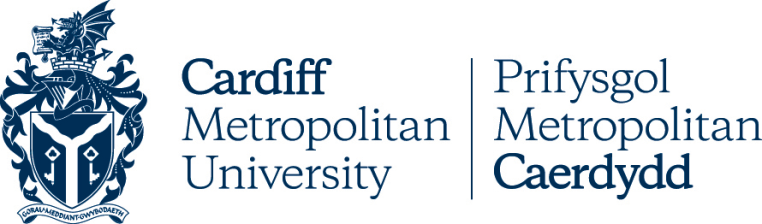 POLISI BUDDSODDI A BANCIO MOESEGOLTAFLEN FLAEN Y POLISIManylion AllweddolRheoli FersiynauHyb Polisïau I gael rhagor o wybodaeth am y polisïau:Gallwch fynd i dudalennau'r Ysgrifenyddiaeth ar InSite ar https://outlookuwicac.sharepoint.com/sites/Secretariat; Gallwch fynd i'r Hyb Polisïau ar metcaerdydd.ac.uk/about/policyhub/Pages/default.aspx; neuCysylltwch â policies@cardiffmet.ac.uk. Cwmpas a PhwrpasMae Prifysgol Metropolitan Caerdydd yn cydnabod pwysigrwydd sicrhau bod buddsoddiad arian y Brifysgol yn cyfateb i'w blaenoriaethau a'i gwerthoedd fel y’u nodwyd yn ei strategaethau a'i gweithrediadau. Mae cael Polisi Buddsoddi Moesegol penodol yn helpu rhanddeiliaid y Brifysgol i wneud y cysylltiad hwn ac yn rhoi cyfle i ddylanwadu ar newid cadarnhaol mewn ymddygiad corfforaethol. Mae'r polisi hwn yn cefnogi nod y Brifysgol i fuddsoddi ei harian gan roi ystyriaeth ddyledus i faterion moesegol, amgylcheddol, llywodraethu corfforaethol a chymdeithasol. Mae'r polisi hwn yn berthnasol i'r holl weithgareddau a gyflawnir gan (neu ar ran) y Brifysgol, ei myfyrwyr, ei staff, ei llywodraethwyr, ei chontractwyr a'i rhanddeiliaid eraill. Mae'n ceisio rhoi llais i bob parti mewn materion amgylcheddol, cynaliadwyedd a moesegol trwy lywodraethu.Crynodeb GweithredolMae'r polisi Buddsoddi Moesegol yn un o linynnau Strategaeth Cynaliadwyedd y Brifysgol a'i Pholisi Rheoli'r Trysorlys. Trwy'r strategaeth, mae Prifysgol Metropolitan Caerdydd yn ystyried pryderon cynaliadwyedd ac yn hyrwyddo'r un ymddygiad yn ei phartneriaid a'i chyflenwyr ag y mae Prifysgol Metropolitan Caerdydd yn ei ymarfer. Mae'r polisi’n rhan o Fframwaith Moeseg y Brifysgol. Mae'r Polisi Buddsoddi Moesegol yn un o gyfres o bolisïau, a dylid ei ddarllen ar y cyd â'r canlynol:Rheoliadau AriannolPolisi Rheoli'r TrysorlysPolisi Amgylchedd a Chynaliadwyedd Strategaeth Cynaliadwyedd Fframwaith Moeseg y BrifysgolMae'r Brifysgol yn buddsoddi ei chronfeydd a'i gwaddolion dros ben gyda'r nod o sicrhau'r enillion mwyaf posibl ar y buddsoddiadau wrth leihau'r risgiau i’r gwerthoedd cyfalaf. Mae'r Brifysgol yn disgwyl i waith dethol, cadw a gwireddu holl fuddsoddiadau’r trysorlys gael ei wneud mewn modd sy'n gyson â'i hamcanion buddsoddi a'i dyletswyddau cyfreithiol. I'r perwyl hwn, mae'r Brifysgol yn ceisio sicrwydd gan ei phartneriaid bancio a rheolwyr cronfeydd buddsoddi eu bod yn bodloni ei gofynion moesegol.Mae'r Brifysgol yn buddsoddi arian a gwaddolion dros ben fel mater o drefn mewn;Sefydliadau trydydd parti; rheolir y buddsoddiadau hyn gan reolwyr cronfeydd buddsoddi'r Brifysgol. Rhoddir arian ar gadw yn unol â'r canllawiau a nodir ym Mholisi Rheoli'r Trysorlys.Arian cadw tymor byr a thymor hir gyda phartneriaid bancio'r Brifysgol. Ymchwilir i fanciau a chymdeithasau adeiladu i wirio eu bod yn gydnaws â Pholisïau Moesegol a Chynaliadwyedd y Brifysgol.Cwmnïau deillio a sefydlir i gryfhau ymchwil ac i fasnacheiddio'r Eiddo Deallusol sy'n eiddo i'r Brifysgol.   Bondiau Elusennol sy'n cael eu rheoli gan reolwyr cronfeydd ymddiriedolaeth sefydledig.Datganiad PolisiEr mwyn sicrhau bod prosesau ac arferion buddsoddi’n cael eu cyfathrebu'n agored ac yn dryloyw gyda'i rhanddeiliaid a'r cyhoedd, mae'r Brifysgol yn ymrwymo (gan ddechrau yn 2020) i nodi ei holl fuddsoddiadau yn ei Datganiadau Ariannol Blynyddol. Mae'r Datganiadau Ariannol ar gael i'r cyhoedd ar wefan y Brifysgol (bydd buddsoddiadau’n cael eu rhestru yn natganiadau 2019/2020 ac o hynny ymlaen).Wrth benderfynu ar leoliad ei buddsoddiadau, mae'r Brifysgol yn ymdrechu i gadw at ei gwerthoedd datganedig. O'r herwydd, nid yw'n buddsoddi'n fwriadol (gan gynnwys drwy gronfeydd cyfunol) mewn cwmnïau neu weithgareddau yr ystyrir eu bod yn anfoesegol, a allai fod yn niweidiol i iechyd (mae hyn yn cynnwys alcohol, tybaco a gamblo), sy’n bygwth sefydlogrwydd cymunedol a rhyngwladol, neu sy’n cyfrannu at gynnal tlodi, cam-drin plant neu grwpiau eraill. Mae hyn yn cynnwys:Pob cwmni tanwydd ffosil.Pob cwmni arfau.Pob cwmni sy'n goddef torri cyfraith ryngwladol.I sgrinio rhag cwmnïau Diwydiant y Ffin.Bydd y Brifysgol yn gwneud ymrwymiad gweithredol, lle bo modd, i gynyddu swm y buddsoddiad mewn gweithgareddau amgylcheddol cadarnhaol (gan gynnwys gofal iechyd a'r sector carbon isel), a buddsoddi'n uniongyrchol mewn prosiectau ynni adnewyddadwy a lleihau gwastraff ar y campws.Bydd y Brifysgol yn cymryd rhan mewn buddsoddi cymunedol a chyrchu lleol, lle bo hynny'n bosibl, ac yn chwilio am gyfleoedd buddsoddi gyda chwmnïau sydd wedi dangos hanes cadarnhaol o berfformiad moesegol.Lle bo rheolwyr cronfeydd yn ymgymryd â buddsoddiadau'r Brifysgol, bydd y Brifysgol yn sicrhau eu bod yn gweithredu yn unol ag amcanion cymdeithasol gyfrifol sy'n gyson â rhai'r Brifysgol, lle bo hynny'n bosibl.Bydd y Brifysgol yn defnyddio arfer da mewn hawliau dynol wrth wneud penderfyniadau buddsoddi ac yn ystyried goblygiadau moesegol buddsoddiadau ochr yn ochr â'r cyfleoedd masnachol. Wrth wneud hynny, bydd yn ymdrechu i sicrhau bod penderfyniadau a chamau gweithredu corfforaethol yn rhoi ystyriaeth ddyledus i'r amgylchedd byd-eang, ei hinsawdd a'i fioamrywiaeth, gan arfer y llywodraethu corfforaethol gorau.Mae'r Brifysgol yn ymrwymo i gael cynrychiolaeth myfyrwyr ar y Pwyllgor Cynaliadwyedd. Bydd y Brifysgol yn cyhoeddi'r Polisi Buddsoddi Moesegol ar wefan y Brifysgol gyda manylion cyswllt priodol. Mae'r Brifysgol yn ymrwymo i gael cynrychiolaeth myfyrwyr ar y Pwyllgor Adnoddau lle trafodir buddsoddiadau.Rolau, Cyfrifoldebau ac Adolygu Polisi4.1	Mae gan y Brifysgol Grŵp Ffocws Cynaliadwyedd i roi cyfle parhaus i'r corff myfyrwyr ehangach a'r gymuned staff ymgysylltu ag arferion y Brifysgol, a'u herio, ar sail buddsoddiad moesegol a materion cynaliadwyedd eraill.4.2	Mae'r grŵp ffocws yn adrodd i'r Pwyllgor Cynaliadwyedd. Er mwyn sicrhau ymgysylltiad effeithiol, bydd holl adborth y grŵp ffocws yn cael ei adolygu yn y Pwyllgor Cynaliadwyedd bob tymor. 4.3	Bydd y Pwyllgor Cynaliadwyedd yn adolygu'r polisi Buddsoddi Moesegol yn flynyddol. Mae'r Pwyllgor Cynaliadwyedd yn adrodd i Fwrdd Rheoli'r Brifysgol ac oddi yno i Fwrdd y Llywodraethwyr drwy'r Pwyllgor Adnoddau.4.4	Y Prif Swyddog Adnoddau (PS(A)) yw perchennog y Polisi Buddsoddi Moesegol ac fe’i gweithredir gan staff ariannol a chyfreithiol allweddol y Brifysgol o dan gyfarwyddyd y PS(A). 4.5	Bydd y PS(A) yn cyflwyno'r Polisïau Buddsoddi Moesegol a Rheoli'r Trysorlys i'r Pwyllgor Adnoddau i'w hadolygu yn unol â phrotocolau polisi'r Brifysgol. Bydd angen i Fwrdd y Llywodraethwyr, sydd â chynrychiolaeth o Undeb y Myfyrwyr, roi cymeradwyaeth derfynol i unrhyw ddiwygiadau i’r polisi. 4.6	Trwy osod y polisi ar dudalennau gwe'r Brifysgol, mae'r Brifysgol yn parhau i annog staff, myfyrwyr a rhanddeiliaid eraill i ymgysylltu â'r polisi. TEITL Y POLISIPolisi Buddsoddi a Bancio MoesegolDYDDIAD CYMERADWYO30 MEHEFIN 2022CORFF CYMERADWYOBwrdd RheoliFERSIWN1.1DYDDIADAU ADOLYGU BLAENOROLChwefror 2020DYDDIAD ADOLYGU NESAFChwefror 2023CANLYNIAD YR ASESIAD EFFAITH CYDRADDOLDEBDim newid mawrPOLISÏAU / GWEITHDREFNAU / CANLLAWIAU CYSYLLTIEDIGDYDDIAD GWEITHREDU30 MEHEFIN 2022PERCHENNOG Y POLISI (TEITL SWYDD)David Llewellyn (Prif Swyddog (Adnoddau))UNED / GWASANAETHCyllidE-BOST CYSWLLTdllewellyn@cardiffmet.ac.ukFERSIWNDYDDIADRHESWM DROS NEWID1.001 Chwefror 2020Fersiwn gyntaf1.130 Mehefin 2022 Diweddaru’r teitl, paragraff 3.2, ychwanegu paragraff 3.9